.16 Count IntroPop Alternative: “Say What’s On Your Mind” by Dario G (128 bpm…32 Count Intro) CD…“In Full Colour”Dedicated to: Jytte Klarskov in Celebration of her 15th year Anniversary Party of the “Amager & Copenhagen City Linedancers”Chasse 1/4 Turn Right. 1/4 Turn Right. Chasse Left. Back Rock. Right Kick-Ball-Cross.Chasse 1/4 Turn Right. 1/4 Turn Right. Chasse Left. Back Rock. Right Kick-Ball-Cross.Side. Behind. & Heel Jack. & Clap x 2. & Cross. 1/4 Turn Right. Right Shuffle Back.Back Rock. Left Kick-Ball-Change. Step Forward. Touch. Right Kick-Ball-Step Forward.Forward Rock. Right Coaster Step. Forward Rock. Left Shuffle 1/2 Turn Left.Cross. Point. Cross. Point. Cross. Step Back. Right Shuffle 1/2 Turn Right.Step. Pivot 1/4 Turn Right. Left Cross Shuffle. Side Step Right. Touch. Side Step Left. Touch.Back Rock. Step. Pivot 1/2 Turn Left. Right Triple 1/2 Turn Left. Left Coaster Cross.Start AgainAfter All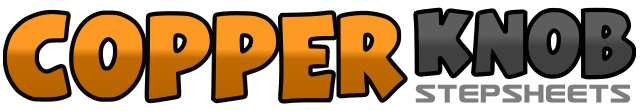 .......Count:64Wall:2Level:Intermediate.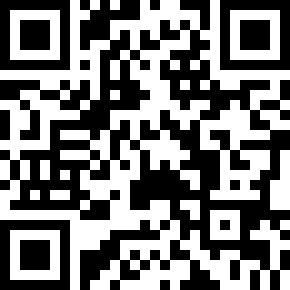 Choreographer:Robbie McGowan Hickie (UK) - November 2007Robbie McGowan Hickie (UK) - November 2007Robbie McGowan Hickie (UK) - November 2007Robbie McGowan Hickie (UK) - November 2007Robbie McGowan Hickie (UK) - November 2007.Music:After All - Joni Harms : (CD: After All)After All - Joni Harms : (CD: After All)After All - Joni Harms : (CD: After All)After All - Joni Harms : (CD: After All)After All - Joni Harms : (CD: After All)........1&2Step Right to Right side.  Close Left beside Right.  Turn 1/4 turn Right stepping forward on Right.&On Ball of Right, Turn 1/4 turn Right.3&4Step Left to Left side.  Close Right beside Left.  Step Left to Left side.5 – 6Rock back on Right.  Rock forward on Left.7&8Kick Right diagonally forward Right.  Step ball of Right beside Left.  Cross step Left over Right.1 – 8REPEAT ABOVE COUNTS 1 – 8 (Now Facing 12 o’clock)1 – 2Step Right to Right side. Cross Left behind Right.&3Step Right to Right side and slightly back. Dig Left heel diagonally forward Left.&4Clap x 2.&5 – 6Step Left back to place. Cross step Right over Left. Turn 1/4 turn Right stepping back on Left.7&8Right shuffle back stepping Right. Left. Right. (Facing 3 o’clock)1 – 2Rock back on Left. Rock forward on Right.3&4Kick Left forward. Step ball of Left beside Right. Step Right in place.5 – 6Step forward on Left. Touch Right beside Left.7&8Kick Right forward. Step ball of Right beside Left. Step slightly forward on Left.1 – 2Rock forward on Right. Rock back on Left.3&4Step back on Right. Step Left beside Right. Step forward on Right.5 – 6Rock forward on Left. Rock back on Right.7&8Left shuffle turning 1/2 turn Left stepping Left. Right. Left. (Facing 9 o’clock)1 – 2Cross step Right over Left. Point Left toe out to Left side.3 – 4Cross step Left over Right. Point Right toe out to Right side.5 – 6Cross step Right over Left. Step back on Left.7&8Right shuffle turning 1/2 turn Right stepping Right. Left. Right. (Facing 3 o’clock)1 – 2Step forward on Left. Pivot 1/4 turn Right.3&4Cross step Left over Right. Step Right to Right side. Cross step Left over Right.5 – 6Step Right to Right side. Touch Left beside Right and Clap.7 – 8Step Left to Left side. Touch Right beside Left and Clap. (Facing 6 o’clock)1 – 2Rock back on Right. Rock forward on Left.3 – 4Step forward on Right. Pivot 1/2 turn Left.5&6Right Triple Step turning 1/2 turn Left stepping Right. Left. Right.7&8Step back on Left. Step Right beside Left. Cross step Left over Right. (Facing 6 o’clock)